РАБОЧАЯ ПРОГРАММА УЧЕБНОГО ПРЕДМЕТА «ВТОРОЙ ИНОСТРАНЫЙ ЯЗЫК (ФРАНЦУЗСКИЙ)»5 -9  КЛАССПЛАНИРУЕМЫЕ РЕЗУЛЬТАТЫ ИЗУЧЕНИЯ УЧЕБНОГО ПРЕДМЕТА, КУРСАЛичностные результаты освоения основной образовательной программы. Метапредметные результаты освоения основной образовательной программыПредметные результаты освоения основной образовательной программыИностранные языкиСодержание учебного предмета, курсаПредметное содержание речиМоя семья. Взаимоотношения в семье. Конфликтные ситуации и способы их решения. Мои друзья. Лучший друг/подруга. Внешность и черты характера. Межличностные взаимоотношения с друзьями и в школе. Свободное время. Досуг и увлечения (музыка, чтение; посещение театра, кинотеатра, музея, выставки). Виды отдыха. Поход по магазинам. Карманные деньги. Молодежная мода.Здоровый образ жизни. Режим труда и отдыха, занятия спортом, здоровое питание, отказ от вредных привычек.Спорт. Виды спорта. Спортивные игры. Спортивные соревнования.Школа. Школьная жизнь. Правила поведения в школе. Изучаемые предметы и отношения к ним. Внеклассные мероприятия. Кружки. Школьная форма. Каникулы. Переписка с зарубежными сверстниками.Выбор профессии. Мир профессий. Проблема выбора профессии. Роль иностранного языка в планах на будущее.Путешествия. Путешествия по России и странам изучаемого языка. Транспорт.Окружающий мир. Природа: растения и животные. Погода. Проблемы экологии. Защита окружающей среды. Жизнь в городе / в сельской местности. Средства массовой информации. Роль средств массовой информации в жизни общества. Средства массовой информации: пресса, телевидение, радио, Интернет. Страны изучаемого языка и родная страна. Страны, столицы, крупные города. Государственные символы. Географическое положение. Климат. Население. Достопримечательности. Культурные особенности: национальные праздники, памятные даты, исторические события, традиции и обычаи. Выдающиеся люди и их вклад в науку и мировую культуру.ГоворениеДиалогическая речьСовершенствование диалогической речи при более вариативном содержании и более разнообразном языковом оформлении: умение вести диалоги этикетного характера, диалог-расспрос, диалог-побуждение к действию, диалог-обмен мнениями и комбинированные диалоги. Объём диалога — от 3 (5класс) до 4—5 реплик (6-7 классы) со стороны каждого обучающегося. Продолжительность диалога 2,5—3 мин (8-9 класс).Монологическая речьРазвитие и совершенствование связных высказываний с использованием основных коммуникативных типов речи: описание, сообщение, рассказ (включающий эмоционально-оценочные суждения), рассуждение (характеристика) с высказыванием своего мнения и краткой аргументацией с опорой и без опоры на прочитанный или услышанный текст либо заданную коммуникативную ситуацию. Объём монологического высказывания — от 8—10 фраз (5 класс) до 10—12 фраз (6-7классы). Продолжительность монолога 1,5—2 мин (8-9 класс).АудированиеРазвитие и совершенствование умения воспринимать и понимать на слух аутентичные аудио- и видеотексты с разной глубиной проникновения в их содержание (с пониманием основного содержания, с выборочным и полным пониманием воспринимаемого на слух текста) в зависимости от коммуникативной задачи и функционального типа текста.Жанры текстов: прагматические, публицистические.Типы текстов: диалог, интервью, объявление, реклама, сообщение, рассказ, стихотворение и др.Содержание текстов должно соответствовать возрастным особенностям и интересам обучающихся и иметь образовательную и воспитательную ценность.Аудирование с полным пониманием содержания осуществляется на несложных текстах, целиком построенных на знакомом обучающимся языковом материале. Время звучания текстов для аудирования — до 1 мин.Аудирование с пониманием основного содержания текста осуществляется на аутентичном материале, содержащем наряду с изученными и некоторое количество незнакомых языковых явлений. Время звучания текстов для аудирования — до 2 мин.Аудирование с выборочным пониманием нужной или интересующей информации предполагает умение выделить значимуюинформацию в одном или нескольких аутентичных коротких текстах прагматического характера, опуская избыточную информацию. Время звучания текстов для аудирования — до 1,5 мин.ЧтениеРазвитие умения читать и понимать аутентичные тексты с различной глубиной и точностью проникновения в их содержание (в зависимости от вида чтения): с пониманием основного содержания (ознакомительное чтение); с выборочным пониманием нужной или интересующей информации (просмотровое/поисковое чтение); с полным пониманием содержания (изучающее чтение).Жанры текстов: научно-популярные, публицистические, художественные, прагматические.Типы текстов: статья, интервью, рассказ, объявление, рецепт, меню, проспект, реклама, стихотворение и др.Содержание текстов должно соответствовать возрастным особенностям и интересам обучающихся, иметь образовательную и воспитательную ценность, воздействовать на эмоциональную сферу обучающихся.Независимо от вида чтения возможно использование двуязычного словаря.Чтение с пониманием основного содержания осуществляется на несложных аутентичных текстах с ориентацией на выделенное в программе предметное содержание, включающих некоторое количество незнакомых слов. Объём текстов для ознакомительного чтения — до 550 слов.Чтение с выборочным пониманием нужной или интересующей информации осуществляется на несложных аутентичных текстах разных жанров и предполагает умение просмотреть текст или несколько коротких текстов и выбрать информацию, которая необходима или представляет интерес для обучающихся. Объём текста для просмотрового/поискового чтения — около 350 слов.Чтение с полным пониманием осуществляется на несложных аутентичных текстах, построенных в основном на изученном языковом материале, с использованием различных приёмов смысловой переработки текста (языковой догадки, выборочного перевода) и оценки полученной информации. Объём текстов для изучающего чтения — до 300 слов.Письменная речьРазвитие и совершенствование письменной речи, а именно умений:писать короткие поздравления с днём рождения и с другими праздниками, выражать различные пожелания (объёмом 30—40 слов, включая адрес);заполнять формуляры, бланки (указывать имя, фамилию, пол, гражданство, адрес);писать личное письмо с опорой и без опоры на образец (расспрашивать адресата о его жизни, делах, сообщать то же самое о себе, выражать благодарность, давать совет, просить о чём-л.). Объём личного письма — около 100—110 слов, включая адрес;составлять план, тезисы устного или письменного сообщения, кратко излагать результаты проектной деятельности.Языковые знания и навыкиОрфографияЗнание правил чтения и орфографии и владение навыками их применения на основе изучаемого лексико-грамматического материала.Фонетическая сторона речиНавыки адекватного произношения и различения на слух всех звуков французского языка в потоке речи, соблюдение ударения и интонации в словах и фразах, ритмико-интонационные навыки произношения различных типов предложений.Лексическая сторона речиНавыки распознавания и употребления в речи лексических единиц, обслуживающих ситуации общения в рамках тематики, обозначенной программой, в том числе наиболее распространённых устойчивых словосочетаний, оценочной лексики, реплик-клише речевого этикета, характерных для культуры стран изучаемого языка; основные способы словообразования: аффиксация, словосложение, конверсия.Грамматическая сторона речиЗнание признаков нераспространённых и распространённых простых предложений, безличных предложений, сложносочинённых и сложноподчинённых предложений, использование прямого и обратного порядка слов. Навыки распознавания и употребления в речи перечисленных грамматических явлений.Знание признаков и навыки распознавания и употребления в речи глаголов в наиболее употребительных временных формах действительного и страдательного залогов, модальных глаголов и их эквивалентов, существительных в различных падежах, артиклей, относительных, неопределённых/неопределённо-лич-ных местоимений, прилагательных, наречий, степеней сравнения прилагательных и наречий, предлогов, количественных и порядковых числительных.Социокультурные знания и уменияУмение осуществлять межличностное и межкультурное общение, используя знания о национально-культурных особенностях своей страны и страны/стран изучаемого языка, полученные на уроках иностранного языка и в процессе изучения других предметов (знания межпредметного характера).Это предполагает овладение:знаниями о значении родного и иностранного языков в современном мире;сведениями о социокультурном портрете стран, говорящих на иностранном языке, их символике и культурном наследии;употребительной фоновой лексикой и реалиями страны изучаемого языка: традициями (проведения выходных дней, основных национальных праздников), распространёнными образцами фольклора (скороговорками, поговорками, пословицами);представлением о сходстве и различиях в традициях своей страны и стран изучаемого языка; об особенностях их образа жизни, быта, культуры (о всемирно известных достопримечательностях, о выдающихся людях и их вкладе в мировую культуру); о некоторых произведениях художественной литературы на изучаемом иностранном языке;умением распознавать и употреблять в устной и письменной речи в ситуациях формального и неформального общения основные нормы речевого этикета, принятые в странах изучаемого языка (реплики-клише, наиболее распространённую оценочную лексику);умениями представлять родную страну и культуру на иностранном языке; оказывать помощь зарубежным гостям в нашей стране в ситуациях повседневного общения.Компенсаторные уменияФормируются умения:переспрашивать, просить повторить, уточняя значение незнакомых слов;использовать в качестве опоры при порождении собственных высказываний ключевые слова, план к тексту, тематический словарь и т. д.;прогнозировать содержание текста на основе заголовка, предварительно поставленных вопросов;догадываться о значении незнакомых слов по контексту, по используемым собеседником жестам и мимике;использовать синонимы, антонимы, описания объекта/понятия при дефиците языковых средств.Общеучебные умения и универсальные способы деятельностиФормируются и совершенствуются умения:работать с информацией: сокращение, расширение устной и письменной информации, создание второго текста по аналогии, заполнение таблиц;работать с прослушанным/прочитанным текстом: извлечение основной информации, извлечение запрашиваемой или нужной информации, извлечение полной и точной информации;работать с разными источниками на иностранном языке: справочными материалами, словарями, интернет-ресурсами, литературой;планировать и осуществлять учебно-исследовательскую работу: выбор темы исследования, составление плана работы, знакомство с исследовательскими методами (наблюдение, анкетирование, интервьюирование), анализ полученных данных и их интерпретацию, разработку краткосрочного проекта и его устную презентацию с аргументацией, ответы на вопросы по проекту; участвовать в работе над долгосрочным проектом; взаимодействовать в группе с другими участниками проектной деятельности;самостоятельно работать, рационально организовывая свой труд в классе и дома.Специальные учебные уменияФормируются и совершенствуются умения:находить ключевые слова и социокультурные реалии при работе с текстом;семантизировать слова на основе языковой догадки;осуществлять словообразовательный анализ;выборочно использовать перевод;пользоваться двуязычным и толковым словарями;    участвовать в проектной деятельности межпредметного характера.Коммуникативные уменияГоворение Диалогическая речьСовершенствование диалогической речи в рамках изучаемого предметного содержания речи: умений вести диалоги разного характера - этикетный, диалог-расспрос, диалог – побуждение к действию, диалог-обмен мнениями и комбинированный диалог. Объем диалога от 3 реплик (5-7 класс) до 4-5 реплик (8-9 класс) со стороны каждого учащегося. Продолжительность диалога – до 2,5–3 минут.Монологическая речьСовершенствование умений строить связные высказывания с использованием основных коммуникативных типов речи (повествование, описание, рассуждение (характеристика)), с высказыванием своего мнения и краткой аргументацией с опорой и без опоры на зрительную наглядность, прочитанный/прослушанный текст и/или вербальные опоры (ключевые слова, план, вопросы). Объем монологического высказывания от 8-10 фраз (5-7 класс) до 10-12 фраз (8-9 класс). Продолжительность монологического высказывания –1,5–2 минуты.АудированиеВосприятие на слух и понимание несложных аутентичных аудиотекстов с разной глубиной и точностью проникновения в их содержание (с пониманием основного содержания, с выборочным пониманием) в зависимости от решаемой коммуникативной задачи. Жанры текстов: прагматические, информационные, научно-популярные. Типы текстов: высказывания собеседников в ситуациях повседневного общения, со- общение, беседа, интервью, объявление, реклама и др. Содержание текстов должно соответствовать возрастным особенностям и интересам учащихся и иметь образовательную и воспитательную ценность. Аудирование с пониманием основного содержания текста предполагает умение определять основную тему и главные факты/события в воспринимаемом на слух тексте. Время звучания текстов для аудирования – до 2 минут. Аудирование с выборочным пониманием нужной/ интересующей/ запрашиваемой информации предполагает умение выделить значимую информацию в одном или нескольких несложных аутентичных коротких текстах. Время звучания текстов для аудирования – до 1,5 минут. Аудирование с пониманием основного содержания текста и с выборочным пониманием нужной/ интересующей/ запрашиваемой информации осуществляется на несложных аутентичных текстах, содержащих наряду с изученными и некоторое количество незнакомых языковых явлении.ЧтениеЧтение и понимание текстов с различной глубиной и точностью проникновения в их содержание: с пониманием основного содержания, с выборочным пониманием нужной/ интересующей/ запрашиваемой информации, с полным пониманием. Жанры текстов: научно-популярные, публицистические, художественные, прагматические. Типы текстов: статья, интервью, рассказ, отрывок из художественного произведения, объявление, рецепт, рекламный проспект, стихотворение и др. Содержание текстов должно соответствовать возрастным особенностям и интересам учащихся, иметь образовательную и воспитательную ценность, воздействовать на эмоциональную сферу школьников. Чтение с пониманием основного содержания осуществляется на несложных аутентичных текстах в рамках предметного содержания, обозначенного в программе. Тексты могут содержать некоторое количество неизученных языковых явлений. Объем текстов для чтения – до 700 слов. Чтение с выборочным пониманием нужной/ интересующей/ запрашиваемой информации осуществляется на несложных аутентичныхтекстах, содержащих некоторое количество незнакомых языковых явлений. Объем текста для чтения - около 350 слов. Чтение с полным пониманием осуществляется на несложных аутентичных текстах, построенных на изученном языковом материале. Объем текста для чтения около 500 слов. Независимо от вида чтения возможно использование двуязычного словаря.Письменная речьДальнейшее развитие и совершенствование письменной речи, а именно умений:заполнение анкет и формуляров (указывать имя, фамилию, пол, гражданство, национальность, адрес);написание коротких поздравлений с днем рождения и другими праздниками, выражение пожеланий (объемом30–40 слов, включая адрес);  написание личного письма, в ответ на письмо-стимул с употреблением формул речевого этикета, принятых в стране изучаемого языка с опорой и без опоры на образец (расспрашивать адресата о его жизни, делах, сообщать то же самое о себе, выражать благодарность, давать совет, просить о чем-либо), объем личного письма около 100–120 слов, включая адрес;составление плана, тезисов устного/письменного сообщения; краткое изложение результатов проектной деятельности.делать выписки из текстов; составлять небольшие письменные высказывания в соответствии с коммуникативной задачей.Языковые средства и навыки оперирования ими Орфография и пунктуацияПравильное написание изученных слов. Правильное использование знаков препинания (точки, вопросительного и восклицательного знака) в конце предложения.Фонетическая сторона речиРазличения на слух в потоке речи всех звуков иностранного языка и навыки их адекватного произношения (без фонематических ошибок, ведущих к сбою в коммуникации). Соблюдение правильного ударения в изученных словах. Членение предложений на смысловые группы. Ритмико-интонационные навыки произношения различных типов предложений. Соблюдение правила отсутствия фразового ударения на служебных словах.Лексическая сторона речиРаспознавание и употребление в речи лексических единиц, обслуживающих ситуации общения в рамках тематики основной школы, наиболее распространенных устойчивых словосочетаний, оценочной лексики, реплик-клише речевого этикета, характерных для культуры стран изучаемого языка в объеме примерно 1200 единиц (включая 500 усвоенных в начальной школе.)Основные способы словообразования: аффиксация, словосложение, конверсия. Многозначность лексических единиц. Синонимы. Антонимы. Лексическая сочетаемость.Грамматическая сторона речиРаспознавание и употребление в речи нераспространенных и распространенных простых предложений, сложносочиненных и сложноподчиненных предложений.Распознавание и употребление в речи коммуникативных типов предложения: повествовательное (утвердительное и отрицательное), вопросительное, побудительное, восклицательное. Использование прямого и обратного порядка слов.Распознавание и употребление в речи существительных в единственном и множественном числе в различных падежах; артиклей; прилагательных и наречий в разных степенях сравнения; местоимений (личных, притяжательных, возвратных, указательных, неопределенных и их производных, относительных, вопросительных); количественных и порядковых числительных; глаголов в наиболее употребительных видовременных формах действительного и страдательного залогов, модальных глаголов и их эквивалентов; предлогов.3.ТЕМАТИЧЕСКОЕ ПЛАНИРОВАНИЕс указанием количества часов, отводимых на освоение каждой темы5 класс (33 часа)7 класс  (33 часа)8 класс (33часа)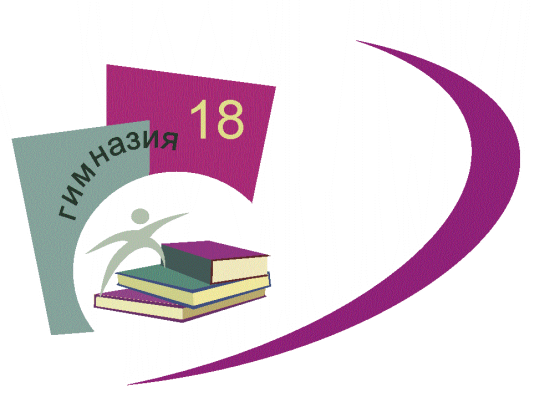 Приложение 1.9.Основной общеобразовательной программы – образовательной программы основного общего  образования МАОУ гимназии № 18, утвержденной приказом МАОУ гимназии № 18 от 03.05.2021г.      № 262Требования к результатам освоения ООП ООО (ФГОС ООО)Планируемые результаты освоения ООП ООО(уточнение и конкретизация)Планируемые результаты освоения ООП ООО(уточнение и конкретизация)Требования к результатам освоения ООП ООО (ФГОС ООО)У выпускника будут сформированыВыпускник получит возможность для формированияГотовность и способность обучающихся к саморазвитию и личностному самоопределению, сформированность их мотивации к обучению и целенаправленной познавательной деятельности, системы значимых социальных и межличностных отношений, ценностно-смысловых установок, отражающих личностные и гражданские позиции в деятельности, социальные компетенции, правосознание, способность ставить цели и строить жизненные планы, способность к осознанию российской идентичности в поликультурном социуме.Основы российской гражданской идентичности: патриотизм, уважение к Отечеству, прошлому и настоящему многонационального народа России;основы осознания этнической принадлежности, знания истории, языка, культуры своего народа, своего края, культурного наследия народов России; гуманистические, демократические и традиционные ценности многонационального российского общества; чувства ответственности и долга перед Родиной;ответственное отношение к учению, готовность и способность обучающихся к саморазвитию и самообразованию на основе мотивации к обучению и познанию, осознанный выбор дальнейшей индивидуальной траектории образования на базе ориентировки в мире профессий и профессиональных предпочтений, с учетом устойчивых познавательных интересов, а также основы уважительного отношения к труду, опыт участия в социально значимом труде; целостное мировоззрение, соответствующее современному уровню развития науки и общественной практики, учитывающее социальное, культурное, языковое, духовное многообразие современного мира;осознанное, уважительное и доброжелательное отношение к другому человеку, его мнению, мировоззрению, культуре, языку, вере, гражданской позиции, к истории, культуре, религии, традициям, языкам, ценностям народов России и народов мира; готовность и способность вести диалог с другими людьми и достигать в нем взаимопонимания;социальные нормы, правила поведения, роли и формы социальной жизни в группах и сообществах, включая взрослые и социальные сообщества; социальные роли, необходимые для участия в школьном самоуправлении и общественной жизни в пределах возрастных компетенций с учетом региональных, этнокультурных, социальных и экономических особенностей;моральное сознание и компетентность в решении моральных проблем на основе личностного выбора, нравственные чувства и нравственное поведение, осознанное и ответственное отношение к собственным поступкам;основы коммуникативной компетентности в общении и сотрудничестве со сверстниками, детьми старшего и младшего возраста, взрослыми в процессе образовательной, общественно полезной, учебно-исследовательской, творческой и других видов деятельности;ценности здорового и безопасного образа жизни; правила индивидуального и коллективного безопасного поведения в чрезвычайных ситуациях, угрожающих жизни и здоровью людей, правила поведения на транспорте и на дорогах;основы экологической культуры, соответствующей современному уровню экологического мышления, опыту экологически ориентированной рефлексивно-оценочной и практической деятельности в жизненных ситуациях; ценности семейной жизни, осознанное отношение к семье в жизни человека и общества, уважительное и заботливое отношение к членам своей семьи;основы эстетического сознания через творческую деятельность эстетического характера, способствующую освоению художественного наследия народов России и мира.• Социальной компетентности в реализации основ гражданской идентичности в поступках и деятельности;выраженной устойчивой учебно-познавательной мотивации и интереса к учению;• готовности к самообразованию и самовоспитанию;• компетенции к обновлению знаний в различных видах деятельности;• адекватной позитивной самооценки и Я-концепции;•  морального сознания на конвенциональном уровне, способности к решению моральных дилемм на основе учёта позиций участников дилеммы, ориентации на их мотивы и чувства; устойчивое следование в поведении моральным нормам и этическим требованиям;• эмпатии как осознанного понимания и сопереживания чувствам других, выражающейся в поступках, направленных на помощь и обеспечение благополучия;• устойчивой мотивации к реализации ценностей здорового и безопасного образа жизни;• ценностных ориентаций соответствующих современному уровню экологической культуры;• готовности к принятию и освоению семейных традиций принятых в обществе;• эстетического вкуса как основы ценностного отношения к культурному достоянию •антикоррупционного сознания.Требования к результатам освоения ООП ООО(ФГОС ООО)Планируемые результаты освоения ООП ООО(уточнение и конкретизация)Планируемые результаты освоения ООП ООО(уточнение и конкретизация)Освоение обучающимися межпредметные понятия и универсальные учебные действия (регулятивные, познавательные, коммуникативные), способность их использования в учебной, познавательной и социальной практике, самостоятельность планирования и осуществления учебной деятельности и организации учебного сотрудничества с педагогами и сверстниками, построение индивидуальной образовательной траекторииРегулятивные универсальные учебные действияРегулятивные универсальные учебные действияОсвоение обучающимися межпредметные понятия и универсальные учебные действия (регулятивные, познавательные, коммуникативные), способность их использования в учебной, познавательной и социальной практике, самостоятельность планирования и осуществления учебной деятельности и организации учебного сотрудничества с педагогами и сверстниками, построение индивидуальной образовательной траекторииВыпускник научитсяВыпускник получит возможность научитьсяОсвоение обучающимися межпредметные понятия и универсальные учебные действия (регулятивные, познавательные, коммуникативные), способность их использования в учебной, познавательной и социальной практике, самостоятельность планирования и осуществления учебной деятельности и организации учебного сотрудничества с педагогами и сверстниками, построение индивидуальной образовательной траектории• целеполаганию, включая постановку новых целей, преобразование практической задачи в познавательную;• анализу условий достижения цели на основе учёта выделенных учителем ориентиров действия в новом учебном материале;• планированию путей достижения цели;• устанавливать целевые приоритеты; • самостоятельно контролировать своё время и управлять им;• принимать решения в проблемной ситуации на основе переговоров;• осуществлять констатирующий и предвосхищающий контроль по результату и по способу действия; осуществлять актуальный контроль на уровне произвольного внимания;• самостоятельно оценивать правильность выполнения действия и вносить необходимые коррективы в исполнение как в конце действия, так и по ходу его реализации;•  соотносить свои действия с планируемыми результатами, осуществлять контроль своей деятельности в процессе достижения результата, определять способы действий в рамках предложенных условий и требований, корректировать свои действия в соответствии с изменяющейся ситуацией;•основам самоконтроля, самооценки, принятия решений и осуществления осознанного выбора в учебной и познавательной деятельности.• самостоятельно ставить новые учебные цели и задачи;• построению жизненных планов во временной перспективе;• при планировании достижения целей самостоятельно, полно и адекватно учитывать условия и средства их достижения; • выделять альтернативные способы достижения цели и выбирать наиболее эффективный способ;• основам саморегуляции в учебной и познавательной деятельности в форме осознанного управления своим поведением и деятельностью, направленной на достижение поставленных целей;• осуществлять познавательную рефлексию в отношении действий по решению учебных и познавательных задач;• адекватно оценивать объективную трудность как меру фактического или предполагаемого расхода ресурсов на решение задачи;• адекватно оценивать свои возможности достижения цели определённой сложности в различных сферах самостоятельной деятельности;• основам саморегуляции эмоциональных состояний;• прилагать волевые усилия и преодолевать трудности и препятствия на пути достижения целей;Выполнять нормы ГТО.Освоение обучающимися межпредметные понятия и универсальные учебные действия (регулятивные, познавательные, коммуникативные), способность их использования в учебной, познавательной и социальной практике, самостоятельность планирования и осуществления учебной деятельности и организации учебного сотрудничества с педагогами и сверстниками, построение индивидуальной образовательной траекторииКоммуникативные универсальные учебные действияКоммуникативные универсальные учебные действияОсвоение обучающимися межпредметные понятия и универсальные учебные действия (регулятивные, познавательные, коммуникативные), способность их использования в учебной, познавательной и социальной практике, самостоятельность планирования и осуществления учебной деятельности и организации учебного сотрудничества с педагогами и сверстниками, построение индивидуальной образовательной траектории• учитывать разные мнения и стремиться к координации различных позиций в сотрудничестве;• формулировать собственное мнение и позицию, аргументировать и координировать её с позициями партнёров в сотрудничестве при выработке общего решения в совместной деятельности;• устанавливать и сравнивать разные точки зрения, прежде чем принимать решения и делать выбор;• аргументировать свою точку зрения, спорить и отстаивать свою позицию не враждебным для оппонентов образом;• задавать вопросы, необходимые для организации собственной деятельности и сотрудничества с партнёром;• осуществлять взаимный контроль и оказывать в сотрудничестве необходимую взаимопомощь;• адекватно использовать речь для планирования и регуляции своей деятельности;• адекватно использовать речевые средства для решения различных коммуникативных задач; •владеть устной и письменной речью; •строить монологическое контекстное высказывание;• организовывать и планировать учебное сотрудничество с учителем и сверстниками, определять цели и функции участников, способы взаимодействия; планировать общие способы работы;• осуществлять контроль, коррекцию, оценку действий партнёра, уметь убеждать;• работать в группе — устанавливать рабочие отношения, эффективно сотрудничать и способствовать продуктивной кооперации; •интегрироваться в группу сверстников и строить продуктивное взаимодействие со сверстниками и взрослыми;• основам коммуникативной рефлексии;• использовать адекватные языковые средства для отображения своих чувств, мыслей, мотивов и потребностей;• отображать в речи (описание, объяснение) содержание совершаемых действий как в форме громкой социализированной речи, так и в форме внутренней речи;•использовать информационно-коммуникационные технологии; •пользоваться словарями и другими поисковыми системами на уровне "активного пользователя" читательской культуры;•осознанно использовать речевые средства в соответствии с задачей коммуникации для выражения своих чувств, мыслей и потребностей; планирования и регуляции своей деятельности; • осознанно использовать устную и письменную речь, монологическую контекстную речь• владеть всеми видами речевой деятельности:- адекватно понимать информацию устного и письменного сообщения;- владеть приемами отбора и систематизации материала на определенную тему;- умение вести самостоятельный поиск информации, ее анализ и отбор;-способности к преобразованию, сохранению и передаче информации, полученной в результате или аудирования, с помощью технических средств и информационных технологий;-способности определять цели предстоящей учебной деятельности (индивидуальной и коллективной), последовательность действий, оценивать достигнутые результаты и адекватно формулировать их в устной и письменной форме;- свободно, правильно излагать свои мысли в устной и письменной форме;-умению выступать перед аудиторией сверстников с небольшими сообщениями, докладом;-осуществлять коммуникативно-целесообразное взаимодействие с окружающими людьми в процессе речевого общения, совместного выполнения  какой-либо задачи, участия в спорах, обсуждениях;- овладению национально-культурными нормами речевого поведения в различных ситуациях формального и неформального межличностного и межкультурного общения.• учитывать разные интересы и обосновывать собственную позицию;• понимать относительность мнений и подходов к решению проблемы;• продуктивно разрешать конфликты на основе учёта интересов и позиций всех участников, поиска и оценки альтернативных способов разрешения конфликтов; договариваться и приходить к общему решению в совместной деятельности, в том числе в ситуации столкновения интересов;• брать на себя инициативу в организации совместного действия (деловое лидерство);• оказывать поддержку и содействие тем, от кого зависит достижение цели в совместной деятельности; • осуществлять коммуникативную рефлексию как осознание оснований собственных действий и действий партнёра;• вступать в диалог, участвовать в коллективном обсуждении проблем, участвовать в дискуссии и аргументировать свою позицию, владеть монологической и диалогической формами речи в соответствии с грамматическими и синтаксическими нормами родного языка;• следовать морально-этическим и психологическим принципам общения и сотрудничества;• устраивать групповые обсуждения и обеспечивать обмен знаниями между членами группы для принятия эффективных совместных решений; • в совместной деятельности чётко формулировать цели группы и позволять её участникам проявлять инициативу для достижения этих целей.Познавательные универсальные учебные действияПознавательные универсальные учебные действия• основам реализации проектно-исследовательской деятельности;• основам реализации смыслового чтения;• основам реализации ИКТ-компетентности;• проводить наблюдение и эксперимент под руководством учителя;• осуществлять расширенный поиск информации с использованием ресурсов библиотек и Интернета;• создавать и преобразовывать модели и схемы для решения задач;• осуществлять выбор наиболее эффективных способов решения задач в зависимости от конкретных условий;• давать определение понятиям;• устанавливать причинно-следственные связи;• осуществлять логическую операцию установления родовидовых отношений, ограничение понятия;• обобщать понятия — осуществлять логическую операцию перехода от видовых признаков к родовому понятию, от понятия с меньшим объёмом к понятию с большим объёмом;• осуществлять сравнение, сериацию и классификацию, самостоятельно выбирая основания и критерии для указанных логических операций;• строить классификацию на основе дихотомического деления (на основе отрицания);• строить логическое рассуждение, включающее установление причинно-следственных связей;• объяснять явления, процессы, связи и отношения, выявляемые в ходе исследования;• основам ознакомительного, изучающего, усваивающего и поискового чтения;• структурировать тексты, включая умение выделять главное и второстепенное, главную идею текста, выстраивать последовательность описываемых событий;• работать с метафорами — понимать переносный смысл выражений, понимать и употреблять обороты речи, построенные на скрытом уподоблении, образном сближении слов.• применять экологическое мышление в познавательной, коммуникативной, социальной практике и профессиональной ориентации;• ставить проблему, аргументировать её актуальность;• основам рефлексивного чтения;• самостоятельно проводить исследование на основе применения методов наблюдения и эксперимента;• выдвигать гипотезы о связях и закономерностях событий, процессов, объектов;• организовывать исследование с целью проверки гипотез;• делать умозаключения (индуктивное и по аналогии) и выводы на основе аргументации;• использовать компьютерное моделирование в проектно-исследовательской деятельности;• осознанно осуществить выбор профессии на основе полученных знаний и сформированных умений;•осознно противостоять коррупции.п. ФГОС ОООТребования к результатам освоения ООП ООО (ФГОС ООО)Планируемые результаты освоения ООП ООО(уточнение и конкретизация)п. ФГОС ОООПредметная область (учебный предмет)Учебный предмет11.3Иностранные языкиИностранный язык:1) формирование дружелюбного и толерантного отношения к ценностям иных культур, оптимизма и выраженной личностной позиции в восприятии мира, в развитии национального самосознания на основе знакомства с жизнью своих сверстников в других странах, с образцами зарубежной литературы разных жанров, с учетом достигнутого обучающимися уровня иноязычной компетентности;2) формирование и совершенствование иноязычной коммуникативной компетенции; расширение и систематизацию знаний о языке, расширение лингвистического кругозора и лексического запаса, дальнейшее овладение общей речевой культурой;3) достижение допорогового уровня иноязычной коммуникативной компетенции;4) создание основы для формирования интереса к совершенствованию достигнутого уровня владения изучаемым иностранным языком, в том числе на основе самонаблюдения и самооценки, к изучению второго/третьего иностранного языка, к использованию иностранного языка как средства получения информации, позволяющего расширять свои знания в других предметных областях.Второй иностранный язык (французский язык)Коммуникативные уменияГоворение. Диалогическая речьВыпускник научится:вести диалог (диалог этикетного характера, диалог-расспрос, диалог побуждение к действию; комбинированный диалог) в стандартных ситуациях неофициального общения в рамках освоенной тематики, соблюдая нормы речевого этикета, принятые в стране изучаемого языка. Выпускник получит возможность научиться:вести диалог-обмен мнениями;брать и давать интервью;вести диалог-расспрос на основе нелинейного текста (таблицы, диаграммы и т. д.).Говорение. Монологическая речьВыпускник научится:строить связное монологическое высказывание с опорой на зрительную наглядность и/или вербальные опоры (ключевые слова, план, вопросы) в рамках освоенной тематики;описывать события с опорой на зрительную наглядность и/или вербальную опору (ключевые слова, план, вопросы);давать краткую характеристику реальных людей и литературных персонажей;передавать основное содержание прочитанного текста с опорой или без опоры на текст, ключевые слова/ план/ вопросы;описывать картинку/ фото с опорой или без опоры на ключевые слова/ план/ вопросы.Выпускник получит возможность научиться:делать сообщение на заданную тему на основе прочитанного;комментировать факты из прочитанного/ прослушанного текста, выражать и аргументировать свое отношение к прочитанному/ прослушанному;кратко высказываться без предварительной подготовки на заданную тему в соответствии с предложенной ситуацией общения;кратко высказываться с опорой на нелинейный текст (таблицы, диаграммы, расписание и т. п.);кратко излагать результаты выполненной проектной работы. АудированиеВыпускник научится:воспринимать на слух и понимать основное содержание несложных аутентичных текстов, содержащих некоторое количество неизученных языковых явлений;воспринимать на слух и понимать нужную/интересующую/ запрашиваемую информацию в аутентичных текстах, содержащих как изученные языковые явления, так и некоторое количество неизученных языковых явлений.Выпускник получит возможность научиться:выделять основную тему в воспринимаемом на слух тексте;использовать контекстуальную или языковую догадку при восприятии на слух текстов, содержащих незнакомые слова.ЧтениеВыпускник научится:читать и понимать основное содержание несложных аутентичных текстов, содержащие отдельные неизученные языковые явления;читать и находить в несложных аутентичных текстах, содержащих отдельные неизученные языковые явления, нужную/интересующую/ запрашиваемую информацию, представленную в явном и в неявном виде;читать и полностью понимать несложные аутентичные тексты, построенные на изученном языковом материале;выразительно читать вслух небольшие построенные на изученном языковом материале аутентичные тексты, демонстрируя понимание прочитанного.Выпускник получит возможность научиться:устанавливать причинно-следственную взаимосвязь фактов и событий, изложенных в несложном аутентичном тексте;восстанавливать текст из разрозненных абзацев или путем добавления выпущенных фрагментов.Письменная речьВыпускник научится:заполнять анкеты и формуляры, сообщая о себе основные сведения (имя, фамилия, пол, возраст, гражданство, национальность, адрес и т. д.);писать короткие поздравления с днем рождения и другими праздниками, с употреблением формул речевого этикета, принятых в стране изучаемого языка, выражать пожелания (объемом 30–40 слов, включая адрес);писать личное письмо в ответ на письмо-стимул с употреблением формул речевого этикета, принятых в стране изучаемого языка: сообщать краткие сведения о себе и запрашивать аналогичную информацию о друге по переписке; выражать благодарность, извинения, просьбу; давать совет и т. д. (объемом 100–120 слов, включая адрес);писать небольшие письменные высказывания с опорой на образец/ план. Выпускник получит возможность научиться:делать краткие выписки из текста с целью их использования в собственных устных высказываниях;писать электронное письмо (e-mail) зарубежному другу в ответ на электронное письмо-стимул;составлять план/ тезисы устного или письменного сообщения;кратко излагать в письменном виде результаты проектной деятельности; писать небольшое письменное высказывание с опорой на нелинейный текст (таблицы, диаграммы и т. п.).Языковые навыки и средства оперирования ими Орфография и пунктуация Выпускник научится:правильно писать изученные слова;правильно ставить знаки препинания в конце предложения: точку в конце повествовательного предложения, вопросительный знак в конце вопросительного предложения, восклицательный знак в конце восклицательного предложения;расставлять в личном письме знаки препинания, диктуемые его форматом, в соответствии с нормами, принятыми в стране изучаемого языка.Выпускник получит возможность научиться:сравнивать и анализировать буквосочетания иностранного языка и их транскрипцию.Фонетическая сторона речиВыпускник научится:различать на слух и адекватно, без фонематических ошибок, ведущих к сбою коммуникации, произносить слова изучаемого иностранного языка;соблюдать правильное ударение в изученных словах;различать коммуникативные типы предложений по их интонации;членить предложение на смысловые группы;адекватно, без ошибок, ведущих к сбою коммуникации, произносить фразы с точки зрения их ритмико-интонационных особенностей (побудительное предложение; общий, специальный, альтернативный и разделительный вопросы), в том числе, соблюдая правило отсутствия фразового ударения на служебных словах.Выпускник получит возможность научиться:выражать модальные значения, чувства и эмоции с помощью интонации; Лексическая сторона речи Выпускник научится:узнавать в письменном и звучащем тексте изученные лексические единицы (слова, словосочетания, реплики-клише речевого этикета), в том числе многозначные в пределах тематики основной школы;употреблять в устной и письменной речи в их основном значении изученные лексические единицы (слова, словосочетания, реплики-клише речевого этикета), в том числе многозначные, в пределах тематики основной школы в соответствии с решаемой коммуникативной задачей;соблюдать существующие во французском языке нормы лексической сочетаемости;распознавать и образовывать родственные слова с использованием словосложения и конверсии в пределах тематики основной школы в соответствии с решаемой коммуникативной задачей;распознавать и образовывать родственные слова с использованием аффиксации в пределах тематики основной школы в соответствии с решаемой коммуникативной задачей:-глаголы;-имена существительные; -имена прилагательные; -наречия;-имена существительные, имена прилагательные, наречия при помощи отрицательных префиксов; -числительные.Выпускник получит возможность научиться:распознавать и употреблять в речи в нескольких значениях многозначные слова, изученные в пределах тематики основной школы;знать различия между явлениями синонимии и антонимии; употреблять в речи изученные синонимы и антонимы адекватно ситуации общения;распознавать и употреблять в речи наиболее распространенные фразовые глаголы;распознавать принадлежность слов к частям речи по аффиксам;распознавать и употреблять в речи различные средства связи в тексте для обеспечения его целостности;использовать языковую догадку в процессе чтения и аудирования (догадываться о значении незнакомых слов по контексту, по сходству с русским/родным языком, по словообразовательным элементам).Грамматическая сторона речи Выпускник научится:оперировать в процессе устного и письменного общения основными синтаксическими конструкциями и морфологическими формами в соответствии с коммуникативной задачей в коммуникативно-значимом контексте: -распознавать и употреблять в речи различные коммуникативные типы предложений: повествовательные (в утвердительной и отрицательной форме) вопросительные (общий, специальный, альтернативный и разделительный вопросы), побудительные (в утвердительной и отрицательной форме) и восклицательные; -распознавать и употреблять в речи распространенные и нераспространенные простые предложения, в том числе с несколькими обстоятельствами, следующими в определенном порядке;-распознавать и употреблять в речи безличные предложения;-распознавать и употреблять в речи сложносочиненные предложения с сочинительными союзами;-распознавать и употреблять в речи сложноподчиненные предложения с союзами и союзными словами;-использовать косвенную речь в утвердительных и вопросительных предложениях в настоящем и прошедшемвремени;-распознавать и употреблять в речи условные предложения реального характера и нереального характера;-распознавать и употреблять в речи имена существительные в единственном числе и во множественном числе,образованные по правилу, и исключения;-распознавать и употреблять в речи существительные с определенным/ неопределенным/нулевым артиклем;-распознавать	и	употреблять	в	речи	местоимения:	личные,	притяжательные,	возвратные,	указательные,неопределенные и их производные, относительные, вопросительные;-распознавать и употреблять в речи имена прилагательные в положительной, сравнительной и превосходнойстепенях, образованные по правилу, и исключения;-распознавать и употреблять в речи наречия времени и образа действия и слова, выражающие количество; наречияположительной, сравнительной и превосходной степенях, образованные по правилу и исключения; -распознавать и употреблять в речи количественные и порядковые числительные; -распознавать и употреблять в речи глаголы в наиболее употребительных временных формах действительного залога;-распознавать и употреблять в речи различные грамматические средства для выражения будущего времени;-распознавать и употреблять в речи модальные глаголы и их эквиваленты; -распознавать и употреблять в речи глаголы в простых формах страдательного залога; -распознавать и употреблять в речи предлоги места, времени, направления; предлоги, употребляемые при глаголахстрадательном залоге.Выпускник получит возможность научиться:распознавать сложноподчиненные предложения с придаточными: времени, цели, условия, определительными с союзами;распознавать и употреблять в речи сложноподчиненные предложения с союзами типа «что бы ни»;распознавать и употреблять в речи предложения с конструкциями типа «не такой как»;распознавать и употреблять в речи предложения с конструкцией типа «Жаль, что…»;распознавать и употреблять в речи конструкции с глагольными формами; распознавать и употреблять в речи определения, выраженные прилагательными, в правильном порядке их следования;распознавать по формальным признакам и понимать значение неличных форм глагола (инфинитива, герундия, причастия I и II, отглагольного существительного) без различения их функций и употреблять их в речи;распознавать и употреблять в речи словосочетания «причастие настоящего времени + существительное» и «причастие прошедшего времени + существительное».Социокультурные знания и умения Выпускник научится:употреблять в устной и письменной речи в ситуациях формального и неформального общения основные нормы речевого этикета, принятые в странах изучаемого языка;представлять родную страну и культуру на иностранном языке;понимать социокультурные реалии при чтении и аудировании в рамках изученного материала.Выпускник получит возможность научиться:использовать социокультурные реалии при создании устных и письменных высказываний;находить сходство и различие в традициях родной страны и страны/стран изучаемого языка.Компенсаторные умения Выпускник научится:выходить из положения при дефиците языковых средств: использовать переспрос при говорении.Выпускник получит возможность научиться:использовать перифраз, синонимические и антонимические средства при говорении;пользоваться языковой и контекстуальной догадкой при аудировании и чтенииРазделРазделТема урокаКол-во часовСтрана изучаемого языка. Устный вводный курс.Страна изучаемого языка. Устный вводный курс.Вводный инструктаж по ТВ. Что вы знаете о Франции?1Французский алфавит. Знакомство.1Правила чтения. Приветствие.1Досуг и увлечения. Знакомство.Досуг и увлечения. Знакомство.Артикль. Что я люблю?1Множественное число и род прилагательных. Иностранные языки.1Школьные предметы.Местоимения il, elle.1Отрицательная форма глаголов. Местоимения toi et moi.1Глагол -связка. Etre.1Говорение. Расскажи о себе.1Моя школа. Мой класс.Моя школа. Мой класс.Приглагольные местоимения множественного числа.1Названия стран. Предлог de.1Глаголы первой группы. Вопрос "est-ce que?"1Оборот il y a. Предлоги места.1Числительные 1-31. Дни недели. Месяцы. Времена года.1Моя семья. Семейные традиции.Моя семья. Семейные традиции.Введение лексики по теме "семья".1Вопросительная конструкция. Соединительный союз ni.1Притяжательные прилагательные.1Школьные предметы. Числительные 30-791Автоматизация говорения"Моя семья"1Режим труда и отдыха. Рабочий день.Режим труда и отдыха. Рабочий день.Глагол travaller.Предлог a.1Профессии.1Возвратные глаголы. Распорядок дня.1Время. Глагол aller.1Выходной день.1Жизнь в городе.Жизнь в городе.Мой родной город.1Указательные прилагательные. Париж.1Мои друзья.Мои друзья.Вопросительные формы. Предлог de.1Распорядок дня и школьное расписание друга.1Рассказ о друге.1Страна изучаемого языка. Франция.Страна изучаемого языка. Франция.Регионы.1Санкт-Петербург. Москва.1Итоговая контрольная работа.1Письмо другу.1Повторение16 класс (33 часа)РазделТема урокаТема урокаКол-во часовМоя семья.Притяжательные прилагательные.Притяжательные прилагательные.1Оборот il y a. Отрицательная форма ni...niОборот il y a. Отрицательная форма ni...ni1Новые члены семьи.Новые члены семьи.1Домашние питомцы.Домашние питомцы.1Рассказ о своей семье.Рассказ о своей семье.1Выбор профессии.Спряжение глаголов I группы.Спряжение глаголов I группы.1Возвратные глаголыВозвратные глаголы1Кем работают твои родителиКем работают твои родители1ВремяВремя1глагол allerглагол aller1Крупные города.Мой родной город.Мой родной город.1Города Франции.Города Франции.1Прилагательные мужского и женского рода . Особые формы.Прилагательные мужского и женского рода . Особые формы.1Проект "Мой родной город".Проект "Мой родной город".1Выдающиеся люди.Виды спорта.Виды спорта.1Вопросительные слова. Техника составления вопросов.Вопросительные слова. Техника составления вопросов.1Расписание уроков.Расписание уроков.1Диалог "Знакомство с французским другом".Диалог "Знакомство с французским другом".1Карта Франции.Карта Франции.1Москва.Москва.1Школа.Неправильные глаголыНеправильные глаголы1Почему мы ходим в школу,Почему мы ходим в школу,1Школьная система во Франции.Школьная система во Франции.1Свободное время. Досуг и увлечения.Глаголы III группы.Глаголы III группы.1Досуг французских школьников.Досуг французских школьников.1Досуг одноклассников.Досуг одноклассников.1Взаимоотношения в семье.Местоимения-прямое и косвенное дополнение дополнение.Местоимения-прямое и косвенное дополнение дополнение.1Интересы моей семьи.Интересы моей семьи.1Французская семья.Французская семья.1Культурные особенности: национальные праздники.Введение ЛЕ и МФ по теме.Введение ЛЕ и МФ по теме.1Итоговая контрольная работа.Итоговая контрольная работа.1Праздники в России и Франции.Праздники в России и Франции.1Указательные прилагательные.Указательные прилагательные.1РазделТема урокаКол-во часовПутешествия. Каникулы!Прошедшее время глагола. Passe compose.2Достопримечательности Бельгии. Брюссель.1Режим труда и отдыха. Дни не похожи один на другой.Прошедшее время неправильных глаголов.2Распорядок дня. Выходной день.1Чтение. Воспоминания детства.Прошедшее длительное время. Imparfait.2Любимые сказки детства французских писателей.1Молодёжная мода.Магазин одежды.1Мужской и женский род прилагательных.1Степени сравнения прилагательных.1Высокая мода.1Карманные деньги.Ближайшее будущее время. Futur immediat.2Ближайшее прошедшее время. Passe immediat.2Семейный бюджет. Введения и автоматизация ЛЕ и мФ.1СМИ. Виды отдыха.Герундий. Gerondif.2Телевидение. Радио. Музыка.1Французские каналы на телевидении.1Реклама.1Роль иностранного языка в планах на будущее.Роль французского языка в мире.1Простое прошедшее время. Futur Simple.2Способы изучения иностранного языка.1Дискуссия. Мои планы на будущее.1Мои друзья. Скажи мне кто твой друг и я скажу кто ты.Введение ЛЕ и МФ по теме. взаимоотношения с друзьями в школе.1Контрольная работа .1Сослагательное наклонение. Subjonctif.2Образ идеального друга.1Повторение1РазделТема урокаТема урокаТема урокаКол-во часовОкружающий мир. Жажда открытий.Приключения и каникулы.Приключения и каникулы.Приключения и каникулы.1Современные исследователи.Современные исследователи.Современные исследователи.1Вопросительные предложения. Косвенная речь, косвенные вопросы.Вопросительные предложения. Косвенная речь, косвенные вопросы.Вопросительные предложения. Косвенная речь, косвенные вопросы.2Виды отдыха. Роль чтения.Французские писатели и их произведения.Французские писатели и их произведения.Французские писатели и их произведения.1Простое прошедшее время. Passe Simple.Простое прошедшее время. Passe Simple.Простое прошедшее время. Passe Simple.2Журнал OkapiЖурнал OkapiЖурнал Okapi1Исторические события.Исторические события Франции.Исторические события Франции.Исторические события Франции.1Предпрошедшее время глаголов. Plus-que-parfait.Предпрошедшее время глаголов. Plus-que-parfait.Предпрошедшее время глаголов. Plus-que-parfait.2Выдающиеся люди.Выдающиеся люди.Выдающиеся люди.2Исторические памятники Франции.Исторические памятники Франции.Исторические памятники Франции.1Выдающиеся люди.У каждой страны есть свои знаменитости.У каждой страны есть свои знаменитости.У каждой страны есть свои знаменитости.2Изъявительное наклонение.Изъявительное наклонение.Изъявительное наклонение.2Хочешь ли ты быть знаменитым?Хочешь ли ты быть знаменитым?Хочешь ли ты быть знаменитым?1Страны изучаемого языка.Что такое франкофония? Франкофонные страны.Что такое франкофония? Франкофонные страны.Что такое франкофония? Франкофонные страны.2Предлоги, сложные относительные местоимения.Предлоги, сложные относительные местоимения.Предлоги, сложные относительные местоимения.1Роль французского языка.Роль французского языка.Роль французского языка.1Население. Французы-какие они?История Франции.История Франции.История Франции.1Французы глазами французов.Французы глазами французов.Французы глазами французов.1Выделительные обороты.Выделительные обороты.Выделительные обороты.1Школа. Роль образования в обществе.Система образования во Франции.Система образования во Франции.Система образования во Франции.1Сравни систему образования в России и Франции.Сравни систему образования в России и Франции.Сравни систему образования в России и Франции.2Дискуссия. Моё отношение к образованию.Дискуссия. Моё отношение к образованию.Дискуссия. Моё отношение к образованию.1Мои друзья. Кто твой герой?Кумиры молодёжи.Кумиры молодёжи.Кумиры молодёжи.1Контрольная работа .Контрольная работа .Контрольная работа .1Дискуссия: На кого я хочу походить?Дискуссия: На кого я хочу походить?Дискуссия: На кого я хочу походить?18 класс (для классов с углубленным изучением математики)                                        (17часов)8 класс (для классов с углубленным изучением математики)                                        (17часов)8 класс (для классов с углубленным изучением математики)                                        (17часов)РазделТема урокаТема урокаТема урокаКол-во часовОкружающий мир. Жажда открытий.Приключения и каникулы.Приключения и каникулы.Приключения и каникулы.1Современные исследователи.Современные исследователи.Современные исследователи.1Виды отдыха. Роль чтения.Французские писатели и их произведения. Журнал Okapi.Французские писатели и их произведения. Журнал Okapi.Французские писатели и их произведения. Журнал Okapi.1Простое прошедшее время. Passe Simple.Простое прошедшее время. Passe Simple.Простое прошедшее время. Passe Simple.1Исторические события.Исторические события Франции.Исторические события Франции.Исторические события Франции.1Предпрошедшее время глаголов. Plus-que-parfait.Предпрошедшее время глаголов. Plus-que-parfait.Предпрошедшее время глаголов. Plus-que-parfait.1Исторические памятники Франции. Выдающиеся люди.Исторические памятники Франции. Выдающиеся люди.Исторические памятники Франции. Выдающиеся люди.1Хочешь ли ты быть знаменитым?Хочешь ли ты быть знаменитым?Хочешь ли ты быть знаменитым?1Страны изучаемого языка.Что такое франкофония? Франкофонные страны.Что такое франкофония? Франкофонные страны.Что такое франкофония? Франкофонные страны.1Предлоги, сложные относительные местоимения.Предлоги, сложные относительные местоимения.Предлоги, сложные относительные местоимения.1Роль французского языка.Роль французского языка.Роль французского языка.1Население. Французы-какие они?История Франции.История Франции.История Франции.1Выделительные обороты.Выделительные обороты.Выделительные обороты.1Школа. Роль образования в обществе.Система образования во Франции. Сравни систему образования Франции и России.Система образования во Франции. Сравни систему образования Франции и России.Система образования во Франции. Сравни систему образования Франции и России.1Мои друзья. Кто твой герой?Контрольная работа .Контрольная работа .Контрольная работа .1Повторение.Повторение.Повторение.29 класс (17 часов)9 класс (17 часов)9 класс (17 часов)РазделРазделРазделТема урокаКол-во часовЗдоровый образ жизни.Здоровый образ жизни.Здоровый образ жизни.Мнения французских и русских школьников. Спорт.1Повелительное наклонение.1Моя семья."Отцы и дети"Моя семья."Отцы и дети"Моя семья."Отцы и дети"Ежедневная жизнь.1Взаимоотношения с родителями, учителями, сверстниками.1Окружающий мир.Окружающий мир.Окружающий мир.Красота природы, мира.1Физическая и внутренняя красота человека.1Страны изучаемого языка. Национальные праздники.Страны изучаемого языка. Национальные праздники.Страны изучаемого языка. Национальные праздники.Любимый праздник.1проблема выбора подарка.1Средства массовой информации.Средства массовой информации.Средства массовой информации.Средства коммуникации: телефон, электронная почта, интернет.1Для чего нам иностранный язык?1Источники знаний.1Источники информации. Торговый центр (покупки)1Отношение к Интернету.1Межличностные взаимоотношения.Межличностные взаимоотношения.Межличностные взаимоотношения.Толерантность.1Выбор профессии.Выбор профессии.Выбор профессии.Контрольная работа.1Повторение.2